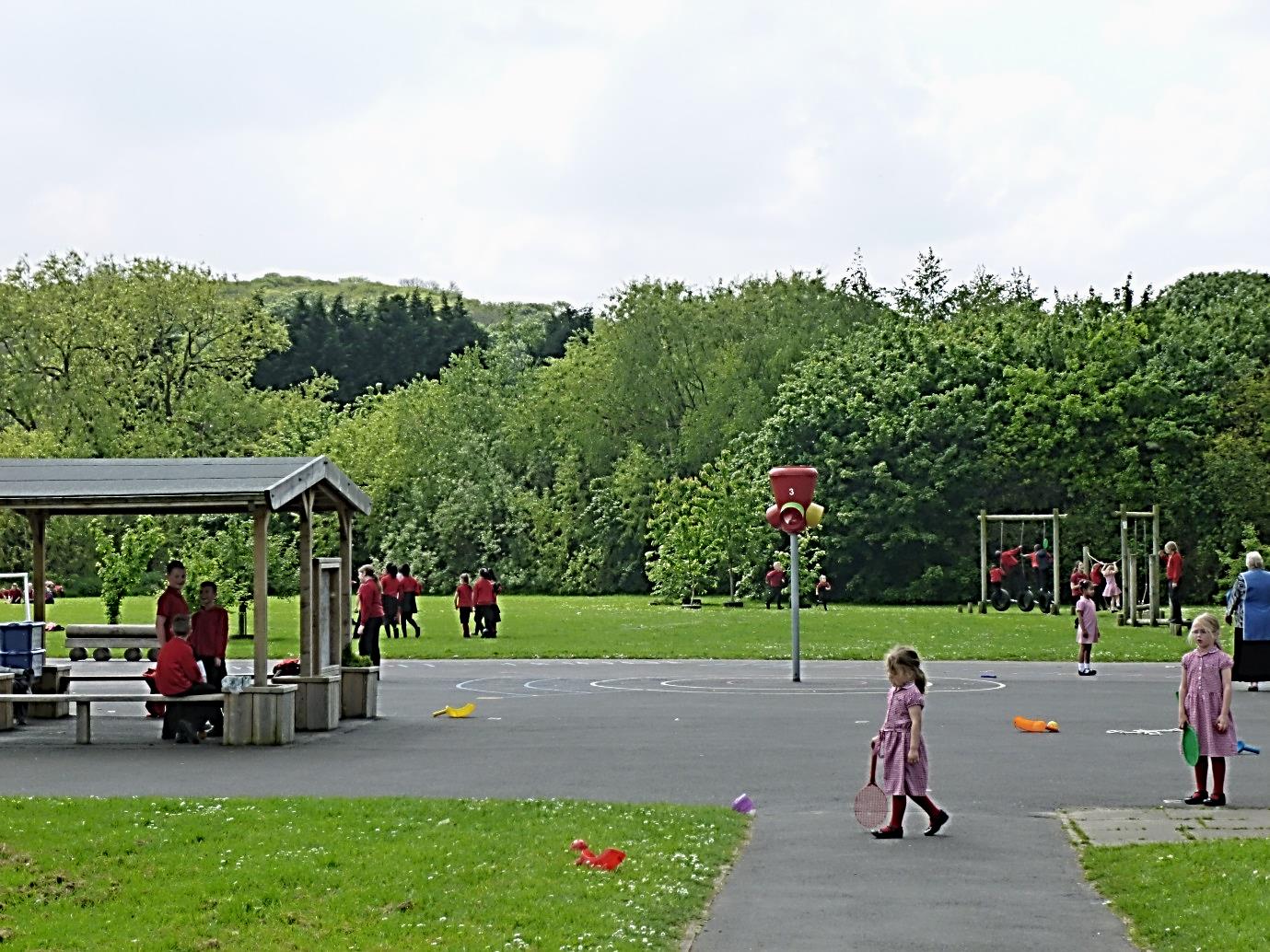 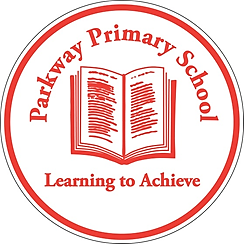 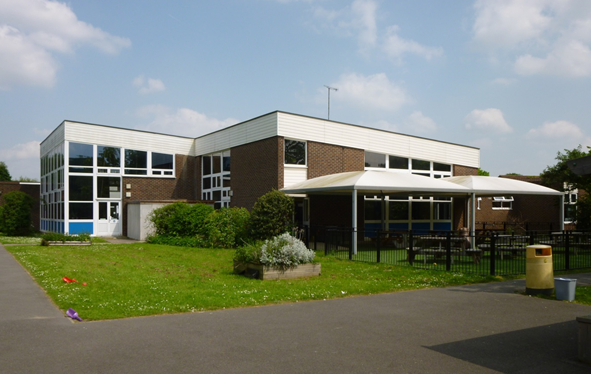 ContentsLetter from Headteacher						About Parkway Primary School							About You and Your Application							Job Description									Person Specification								Equal Opportunities Statement							Ofsted Report									Parkway Primary School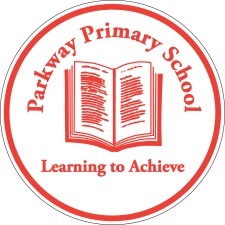 Headteacher: Mr R. Celino-Stock Bed (Hons) NPQHAlsike Road, Erith, Kent DA18 4DP020 8310 0176admin@parkway.bexley.sch.ukApril 2017Dear ApplicantThank you for your interest in applying for the post of Deputy Headteacher at Parkway Primary School.I am delighted to provide this candidates information pack outlining the school and the position advertised.We are a school which is growing over the next few years from a one-form-entry to a two-form-entry with an additional MLD provision for 40 children. We are situated in Thamesmead in the London Borough of Bexley. In October 2014, the school was rated ‘Good’ in all categories by Ofsted and has a supportive and positive ethos. It is our aim to build on this and continue our journey to becoming ‘Outstanding’.The current Deputy Headteacher has gained promotion at another school which he will take up in September. We now want to appoint a leader who has the highest expectations of everyone in our community, who enjoys working as a member of a team and who takes a solution-focused approach.  The successful candidate will also take a leading role in supporting the professional development of all staff and will in turn receive opportunities to develop their professional skills.We welcome applications from professionals who are keen to further develop their own career and who aspire to headship.  This is an exciting time in the school’s development, with an expanding school, enthusiastic staff and governors who are committed to ensuring that we achieve the very best for all our children.  The staff and governing body look forward to working with someone who wants to take a leading role in ensuring that our school continues on its journey of developing and improving outcomes for all our children.You are most welcome to visit our school.  Please contact Carol Downham, Office Manager, on 020 8310 0176 to make an appointment. I do hope the information in this pack is helpful and I look forward to meeting you when you visit our school.Yours sincerelyRobert Celino-StockABOUT USParkway is a one-form entry primary Local Authority school situated in the Thamesmead area.  We work in close co-operation with other Bexley schools and also in the BEIP, which encompasses primary and secondary schools in the immediate vicinity.  We have high expectations in relation to standards of work and behaviour of the children.  High quality teaching and learning across the school ensures that children at Parkway are given the support and challenge needed to make continuous progress in all areas of development.Parkway is now home to Bexley’s MLD primary provision.  The purpose built MLD provision building was completed in January 2017.  This provision will cater for 40 children at capacity.  Additionally, the school will be moving to two-form entry from September 2018.  The contract for this phase of the building work will be awarded in time for the work to start in May 2017, completed by April 2018.Parkway provides a breadth of opportunities for all of our pupils and we are proud of the progress that the school has made in narrowing the gap for disadvantaged pupils.We supplement the school curriculum with a range of clubs including various sports, reading, chess, computing, recorders and choir.  Year 6 take part in a residential journey and also take part in the Shakespeare Schools Festival.  We hold spelling and debating competitions with a nearby school.Pupils are encouraged to play an active role in making the school a successful and happy environment.  We operate a School Council and have House Prefects elected across the school.  These children serve their community diligently.Our Facilities and ResourcesThe school is situated in an area of high social deprivation.  We have, however, spacious ground and buildings which have been enhanced through capital investment.  New classrooms have Clevertouch boards which are planned to be rolled out across the school.  Plans are also in place to develop a library area.As part of our building programme, a new Nursery classroom has been built and equipped.  A new EYFS outdoor area was installed in January 2017.  As with all one-form entry schools, the budget is tight.  However, careful financial planning has ensured that resources have been adequate and future spending plans have been identified.Our Staff and CommunityWe operate a staffing model which encourages continuing professional development and allows career progression for our teachers and teaching assistants. This staffing team is complemented by our very experienced office and site staff.   Last year saw a very high retention rate for staff.Parents are supportive of the school and we consistently have positive feedback forms at Parents’ Evenings.  Home-school arrangements have been built to foster a relationship of trust and respect on both sides.  Our fledgling PTFA have supported the school in fundraising.Our governors are enthusiastic and want to see the school succeed.  They ensure accountability through challenge and are committed to the school’s ongoing development.  There is a close working relationship between staff and governors and regular visits by the Governing Body are encouraged.  They are fully involved in drawing up the school’s priorities for the future.Our AreaBexley is an outer London Borough offering affordable housing and a range of schools at secondary and primary levels.  Within its boundaries are award winning parks, open spaces, historic houses and attractive waterways.  Access to central London and the Kent countryside is very speedy and is an easy access to major motorways and strong public transport links. About You and Your ApplicationIt is important that you complete all sections of the form and that you provide full information in each section. Your application form may be submitted on line or on the paper form which should be completed in black ink or ball point or be typed to facilitate photocopying. You are asked to tabulate your experience and additionally to submit a letter setting out the main points of your application.Referees must be able to comment authoritatively on your personal and professional competence and must include your current employers or their authorised representative.Reference is made on the application form that you must disclose whether you are related to any senior officer in the Borough Council’s service, to an elected or co-opted member of the Governing Body. Canvassing for appointment disqualifies.Visits to the school are welcome on the afternoon of 19th, 20th and 21st April 2017 and can be arranged by contacting Carol Downham on 020 8310 0176.The closing date for receipt of applications is noon on 24th April 2017. Interviews are expected to be held on the 4th and 5th May 2017.Please address your application to:Mr R Celino-StockAlsike Road, Erith, Kent DA18 4DPE-mail:			head@parkway.bexley.sch.ukWhat will happen if you are offered the postIf you are offered the post, we will ask for evidence of your identity, your right to work in the UK and your qualifications. We will ask you to complete an application form to obtain a certificate of enhanced disclosure from the Disclosure and Barring Service, unless we have agreed to accept a previous certificate issued and carried out a status check using the DBS Update Service which has confirmed there is no additional information available since the certificate was issued.We will also check:Whether you are barred from working with children in regulated activity, where relevant. It is a criminal offence for someone who appears on the Children’s Barred List to engage, or seek or offer to engage, in the regulated activity from which they are barred;As manager of a childcare provision, the school will ensure that appropriate checks are carried out to ensure that individuals are not disqualified under the Childcare (Disqualification) Regulations 2009;Your qualified Teacher Status (QTS) or your qualified Teacher, Learning and Skills (QTLS) status with the Institute for Learning, if relevant; andThat you are medically fit to undertake the role.False InformationPlease note that providing false information could result in your application being rejected or your dismissal from employment if you are appointed. The matter may also be referred to the police if we consider that you may have committed a criminal offence.Equal Opportunities StatementIt is the policy of LB Bexley, reflected by the Governing Body, that all persons shall have equal opportunity for employment, advancement and training, on the basis of their ability, qualifications and fitness for the work according with the Council's policies in these areas. There must be no discrimination towards or against a person, whether in recruitment, promotion, training or in any other way on the grounds of colour, race, creed, nationality, ethnic or national origin, sex or marital status.Employment of Disabled PeopleIt is the policy of the School to provide employment opportunities for disabled persons that are superior to any statutory requirements. In particular:The Governing Body will give full and fair consideration to disabled people applying for employment. Special attention will be given to their particular aptitudes and abilities in respect of the position applied for.Employees who become disabled whilst in service will be enabled to continue working as long as their work is satisfactory. If, however, their disability prevents them from carrying out the work for which they were employed, every effort will be made to find suitable alternative employment within the School, taking into consideration the medical circumstances and ability of the employee; appropriate training will also be considered.Disabled employees will be given full consideration for training, career development and promotion in the same way as non-disabled employees, in accordance with the conditions of service.Job DescriptionJob Title: Deputy Headteacher	Salary: (Group 2 - ISR L11-L15)Responsible to: Head TeacherJob PurposeThrough outstanding teaching and leadership, ensure that all young people educated within Parkway Primary School, reach their full potential and leave Parkway Primary School fully equipped to be successful at secondary school and beyond. The post holder, In addition to the requirements of a general class teacher, will be required to undertake the following areas of responsibility and key tasks:Main Duties and ResponsibilitiesTo take full responsibility for leading and managing significant aspects of the school, under the overall direction of the HeadteacherTo carry out teaching duties, as required, in accordance with the schools schemes of work and the National CurriculumTo lead on and actively contribute to the development of the primary curriculumTo ensure that parents/carers are well informed about the school curriculum, its targets, children’s attainment and their part in the process of improvementTo take on specific tasks related to the day to day administration and organisation of the schoolTo manage the school effectively in the absence of the HeadteacherTo support the Headteacher in developing positive working relationships with and between all staffTo be responsible for planning and developing the primary assembly programmeTo lead by example and be a positive role model for all staffTo undertake break and other such duties as may be requiredTo lead in developing a positive and motivational learning environmentTo contribute to the development and implementation of the school development plan within the national and local context, and to take sole responsibility for appropriately delegated aspects of itTo be the designated safeguarding leadTo be responsible for putting in place strategies that ensure all groups make good academic progressTo be the EVCTo take full responsibility for leading and managing of university student teachers and NQTsTeaching & Learning:To develop classroom environments and teaching practice which secures effective learning across the breadth of the National CurriculumTo provide a professional model for quality first teaching, clearly demonstrating effective teaching, classroom organisation, display, and high standards of pupil achievement, behaviour and disciplineTo take responsibility for the development and monitoring of a curriculum area(s) or whole school curriculum aspect(s), as agreed with the HeadteacherTo support the Headteacher in monitoring of the quality of teaching and children’s achievement, including the analysis of performance dataTo support the Headteacher in developing links with parents / carers, other schools, educational institutions, business and industry and the wider community, in order to enhance teaching and learning as well as children’s personal developmentTo support the Headteacher in the management and organisation of relevant groupings of pupils to ensure that effective teaching and learning takes place and that children’s personal development needs are metTo effectively lead staff meetings and professional learning activities, delegating appropriately and evaluating outcomes and effectivenessGeneral:To actively support and  promote Parkway Primary Schools aims and ethosTo promote equal opportunities in the school and to strongly believe that every child can succeed To collaborate in the evaluation of the effectiveness of the school’s policies, with particular emphasis on the school self- evaluationTo support the schools commitment to the continued professional development of all staff To undertake any additional responsibilities / duties as may reasonably be required by the HeadteacherPlease note that this job description is subject to review on an annual basis and may be amended, with agreement, at any time.April 2017PERSON SPECIFICATIONJob Title: Deputy Headteacher	Salary: (Group 2 - ISR L11-L15)Responsible to: Head TeacherKEY INFORMATION Parkway Primary SchoolAlsike RoadErithKentDA18 4DP020 8310 0176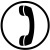 020 8311 9799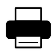 Qualifications and Professional Development:EssentialDesirableEducation to degree levelQualified Teacher Status e.g. Postgraduate Certificate in EducationAn excellent track record of recent, relevant professional developmentOther professional qualificationsExperience of:EssentialDesirableExcellent classroom practiceWorking with children and families in diverse communities i.e. multi-cultural, multi-faith, social deprivationWorking across the primary age range - Foundation Stage to Year 6Leadership of an area of school development and/or subject Managing at a senior level Accountability for the success of an initiativeInnovative use of resourcesWorking in more than one schoolPositive behaviour managementProfessional Knowledge and Understanding of:EssentialDesirableThe principles behind sustaining success and raising standardsInnovative approaches to working with children, parents, staff and the local communityThe principles and practices of strategic and operational planning and deliveryEffective review and evaluation proceduresDifferent methods of consulting with stakeholdersThe characteristics of effective schoolsRecent research and inspection evidence on school improvementThe application of ICT to effective managementStrategies for ensuring equal opportunities of staff, children and other stakeholdersEffective teaching and learning strategiesLeadership and Management Skills:EssentialDesirableWork effectively both as a leader and as a member of a teamDirect and co-ordinate the work of othersAssist in initiating, leading and managing changeAbility to analyse key areas of performance and information to determine improvement measures, recommended key targets and develop appropriate action plans.Prioritise, plan and organise workloadAbility to lead, inspire and motivate othersSet high standards and provide a role model for children and staffUse ICT for efficient and effective management and administrationDeal sensitively with people and resolve conflictsProvide support and guidance for children, staff and parentsSeek advice and support when necessaryLiaise effectively with other organisations and agenciesDecision-Making Skills:EssentialDesirableMake decisions based on analysis, interpretation and understanding of relevant data and informationThink creatively and imaginatively to anticipate, identify and solve problemsDemonstrate good judgementCommunication Skills:EssentialDesirableCommunicate effectively orally and in writing to a range of audiencesCommunicate the vision of the school both internally and within the local communityNegotiate and consult fairly and effectivelyManage good communications systemsChair meetings effectively, as requiredDevelop, maintain and use an effective network of contactsSelf-Management Skills:EssentialDesirablePrioritise and manage own time effectivelyWork under pressure and to deadlinesAchieve challenging professional goalsTake responsibility for own professional developmentPersonal Qualities and Attributes:EssentialDesirableA commitment to inclusive educationEvident enjoyment in working with children and their familiesPersonal impact and presenceVision, imagination and creativityAbility to inspire confidence in children, staff, parents and othersDetermination to succeed and the highest possible expectations of self and othersAdaptability to changing circumstances and new ideasHave a clear educational philosophyAbility to manage and overcome setbacksA commitment to an open and collaborative style of managementIntellectual ability and curiosityReliability, integrity and staminaDynamic, organised and proactiveGood sense of humourFurther RequirementsEssentialDesirableAn excellent record of attendance and punctuality.Application form should be fully completedSupporting statement/letter of application should address the criteria identified in the person specificationType of school PrimarySchool category Community Age range of pupils 3–11 Gender of pupils Mixed Number of pupils on school roll 234 Appropriate authority The governing body Chair Dee Higham Head Teacher Robert Celino-StockDate of previous school inspection 1st - 2nd  October 2014Telephone number 020 8310 0176 Fax number 020 8311 9799 Email address admin@parkway.bexley.sch.uk Ofsted ratingGood